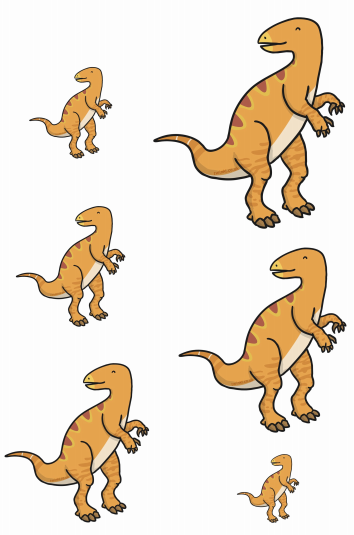 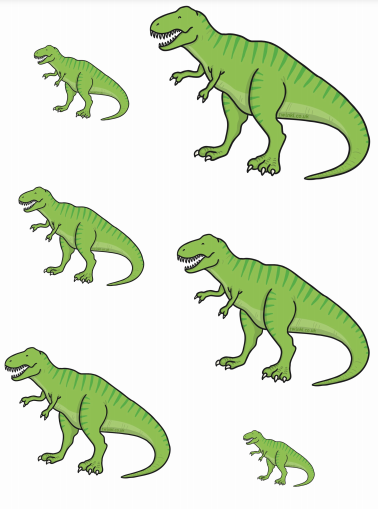 Important things to do each dayGet yourself dressed.  Only ask an adult for help if you really get stuck and can’t put something on by yourself.  Can you get quicker each day?Brush your teeth twice a day; after your breakfast and before you go to bed.Count the number of steps in your house; when you come downstairs for breakfast each morning and when you go back upstairs to bed at night.Read a bedtime story with an adult or older brother/sister.  Practise drawing lines and circles, or writing your name (You could use pens, pencils, chalk or water & a paintbrush on the doorstep).See how many sounds you can recognise in Listening Game 2 – Phase 1 Phonics - Listening & Attention Skills.  Copy the link below into your search bar  https://youtu.be/yT8u1ge58jc Ordering DinosaursCut out some of the dinosaurs below and stick them in order from smallest to largest on a piece of paper.You could turn your paper into a ‘Dino-world’ by drawing some grass and trees around the dinosaurs.If you’re unable to print out the dinosaur pictures, use any toy dinosaurs or other animals that you have at home and put them in size order.Build a DinosaurAsk a grown up to help you find some empty food boxes, then fasten them together with sellotape to make a dinosaur, eg: Use a cereal box for the body, a kitchen roll tube for a neck, stick segments of an egg box on the top of the body to make a stegosaurus.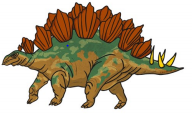 